«в регистр»ПРОЕКТ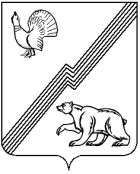 АДМИНИСТРАЦИЯ ГОРОДА ЮГОРСКАХанты – Мансийского автономного округа – Югры ПОСТАНОВЛЕНИЕ от ___________________ № _______
О внесении измененийв постановление администрации города Югорска от 31.10. 2011 № 2387В соответствии со статьями 130, 144 Трудового кодекса Российской Федерации:1. Внести в постановление администрации города Югорска  от 31.10.2011 № 2387 «Об утверждении  Положения об оплате труда работников муниципальных учреждений физической культуры и спорта города Югорска» (с изменениями  от 09.02.2012 № 289, от 06.02.2013 № 309),  следующие изменения:1.1.В таблице 1  раздела II приложения к постановлению слова «инженер по охране труда» заменить словами «специалист по охране труда».1.2.Пункт 4.14.  раздел IV. «Порядок и условия выплат стимулирующего характера» приложения к постановлению дополнить подпунктом  следующего содержания:«4.14.9. Решение о размере премиальной выплаты по итогам работы за год  принимается работодателем при отсутствии кредиторской задолженности и полной  выплаты заработной платы работникам в календарном году, на основании справки, согласованной в декабре текущего года с главным распорядителем бюджетных средств.». 2.Руководителям муниципальных учреждений физической культуры и спорта внести соответствующие изменения в Положения об оплате труда и штатные расписания учреждений.3.Опубликовать  постановление в газете «Югорский вестник» и разместить на официальном сайте администрации города Югорска.4.Постановление вступает в силу после его официального  опубликования в газете «Югорский вестник».5.Контроль за выполнением постановления возложить на заместителя главы администрации города Югорска Т.И. Долгодворову.Глава администрации города Югорска                                                                                                           М.И. Бодак   Проект НПА коррупциогенных  факторов не содержитИ.О. начальника УФКСРДМ                                                                             Г.П. Дубровский 